課題四 ── 走向世界的中國閱讀資料，回答問題。資料一節錄自：中華人民共和國國防部《為聯合國維和行動貢獻中國力量》資料二節錄自：中華人民共和國國防部《為聯合國維和行動貢獻中國力量》資料三節錄自：《中國軍隊參加聯合國維和行動30年》白皮書參考資料一，列出兩個中國積極參與聯合國維持和平任務的原因。參考資料二，簡單描述中國怎樣從最初聯合國維和事業的旁觀者，轉變為積極參與者、熱情推動者和主要引領者。參考資料三，中國成員在參與聯合國維持和平部隊時遇到甚麼挑戰？如果你是部隊成員，你會怎樣面對挑戰。____________________________________________________________________________________________________________________________________________________________________________________________________________________________________________________________________________________________________________________________________________________________________________________________________________________________________________________________________________________________________________中國深度參與維和行動，攜手共建人類命運共同體中國軍隊在聯合國維和行動中，始終牢記履行大國擔當，維護世界和平，服務構建人類命運共同體的初心和使命，為世界和平英勇出征。中國軍隊認真踐行《聯合國憲章》宗旨和原則，為沖突地區實現和平發展帶去更多信心和希望。新時代的中國軍隊，已經成為聯合國維和行動的關鍵因素和關鍵力量，為世界和平與發展注入更多正能量。中國參與聯合國維和，從逐步融入到走向引領我國參加聯合國維和行動的力量多元拓展，從最初一年十多人的單個軍事觀察員，發展到目前的工兵分隊、醫療分隊、運輸分隊、直升機分隊、警衞分隊、步兵營等成建制部隊和參謀軍官等各類維和人員均參與到維和行動中。同時，維和職能任務多維延伸，中國維和官兵所執行的任務從監督停火、支援保障等基礎任務拓展到穩定局勢、保護平民、安全護衞等核心維和任務。目前，中國是聯合國維和待命部隊數量最多、種類最齊全的國家，更是聯合國維和行動第二大出資國。32年來，中國派出5萬多人次參加了近30項聯合國維和行動，維和力量多元拓展，職能任務多維延伸，對維和行動貢獻全面升級，中國從最初聯合國維和事業的旁觀者轉變為積極參與者、熱情推動者和主要引領者，成為聯合國維和事業的關鍵力量。中國軍隊在聯合國維和行動中犧牲的官兵保護平民是中國維和官兵義不容辭的責任、義無反顧的抉擇。近代以來，中國人民飽受戰亂之苦，中國官兵深知和平之寶貴、生命之無價。在戰火頻仍的維和任務區，中國維和官兵用汗水和青春澆灌美麗的和平之花，用熱血和生命撐起一片片和平的藍天。2016年7月，南蘇丹首都朱巴爆發武裝沖突，政府軍和反政府武裝持續激戰，身處交火地域的大量平民生命安全受到嚴重威脅。中國維和步兵營及友鄰部隊共同承擔當地平民的安全保護任務。面對槍林彈雨，中國維和官兵用血肉之軀構築「生命防線」，阻止武裝分子接近平民保護區，守護了9,000多名平民的生命安全。執行任務期間，李磊、楊樹朋兩名戰士壯烈犧牲，用生命履行使命，以英勇無畏踐行了保護生命、捍衞和平的錚錚誓言，被追記一等功，並被聯合國授予哈馬舍爾德勛章。延伸參考：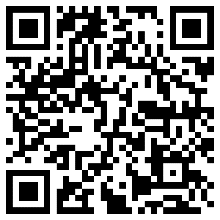 聯合國中國維和行動https://www.un.org/zh/events/peacekeepersday/service/china.shtml 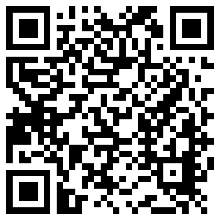 《中國軍隊參加聯合國維和行動30年》白皮書http://www.mod.gov.cn/big5/topnews/2020-09/18/content_4871413.htm 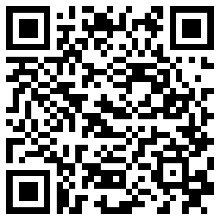 中國共產黨新聞網〈維護世界和平和穩定的中流砥柱〉http://theory.people.com.cn/n1/2022/0422/c40531-32405644.html 